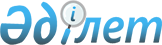 О признании утратившими силу некоторых решений Правительства Республики КазахстанПостановление Правительства Республики Казахстан от 23 июля 2015 года № 579      Правительство Республики Казахстан ПОСТАНОВЛЯЕТ:



      1. Признать утратившими силу некоторые решения Правительства Республики Казахстан согласно приложению к настоящему постановлению. 



      2. Настоящее постановление вводится в действие со дня его подписания и подлежит официальному опубликованию.       Премьер-Министр

      Республики Казахстан                       К. Масимов

Приложение          

к постановлению Правительства

Республики Казахстан    

от 23 июля 2015 года № 579   

Перечень утративших силу некоторых решений

Правительства Республики Казахстан

      1. Постановление Правительства Республики Казахстан от 18 апреля 2007 года № 310 «Об утверждении Правил ведения Государственного реестра объектов национального культурного достояния» (САПП Республики Казахстан, 2007 г., № 12, ст. 139).



      2. Постановление Правительства Республики Казахстан от 2 ноября 2007 года № 1032 «Об утверждении Правил выявления, учета, придания и лишения статуса памятников истории и культуры» (САПП Республики Казахстан, 2007 г., № 42, ст. 486).



      3. Постановление Правительства Республики Казахстан от 1 ноября 2011 года № 1261 «Об утверждении перечня и форм документов, подтверждающих соответствие организатора игорного бизнеса квалификационным требованиям» (САПП Республики Казахстан, 2011 г., № 60, ст. 859). 



      4. Пункт 3 постановления Правительства Республики Казахстан от 28 декабря 2012 года № 1716 «О некоторых вопросах лицензирования деятельности по организации и проведению лотерей, а также в сфере игорного бизнеса» (САПП Республики Казахстан, 2013 г., № 6, ст. 131). 



      5. Подпункт 1) пункта 2 постановления Правительства Республики Казахстан от 19 февраля 2014 года № 116 «Об утверждении стандартов государственных услуг в сфере лотерейной деятельности и игорного бизнеса и о внесении изменений в некоторые решения Правительства Республики Казахстан» (САПП Республики Казахстан, 2014 г., № 8, ст. 76). 



      6. Постановление Правительства Республики Казахстан от 5 марта 2014 года № 183 «Об утверждении стандартов государственных услуг в области архивного дела» (САПП Республики Казахстан, 2014 г., № 15, ст. 127).
					© 2012. РГП на ПХВ «Институт законодательства и правовой информации Республики Казахстан» Министерства юстиции Республики Казахстан
				